Špeciálne upravené vozidlá Škoda Kodiaq budú zachraňovať životy v službách polície › Dvojica modelov Škoda Kodiaq 2.0 TSI 4x4 DSG Style bude slúžiť a pomáhať pri zvládaní krízových situácií› Vozidlá majú špeciálnu výbavu, ktorá vznikla na základe skúseností a praxe príslušníkov policajného zboruBratislava, 4. apríla 2023 – Policajnému zboru Slovenskej republiky najnovšie slúžia dve špeciálne upravené vozidlá Škoda Kodiaq 2.0 TSI 4x4 DSG Style, ktoré budú pomáhať príslušníkom zboru zachraňovať životy pri mimoriadnych situáciách. Výbava týchto vozidiel bola špeciálne koncipovaná tak, aby plnila potreby na základe praktických skúseností príslušníkov polície. Vozidlá Škoda Kodiaq budú jazdiť v bratislavskom a nitrianskom regióne, pričom v budúcnosti by mohli takto upravené vozidlá slúžiť v každom kraji.Prvé dva automobily boli odovzdané do služby v rámci pilotného projektu, ktorého zámerom je, aby tieto vozidlá spolu s vyškolenou a skúsenou posádkou policajtov boli využívané počas hliadkovej služby pri preverovaní náročnejších udalostí, kde takéto vozidlo a posádka dokáže poskytnúť potrebnú podporu klasickej policajnej hliadke. Autá budú tiež používané napríklad pri pátracích akciách, ale aj pri vzniku a prvotnom riešení mimoriadnych udalostí či vysokoprofilových incidentov, ako je napr. útok aktívneho strelca na mäkké ciele, ale aj pri komplikovaných dopravných nehodách s vyšším počtom zranených, živelných pohromách, haváriách či požiaroch.Automobily Škoda Kodiaq 2.0 TSI 4x4 DSG Style boli špeciálne upravené a dovybavené na základe požiadaviek a skúseností príslušníkov policajného zboru z praxe. „Sme radi, že práve naše vozidlá boli vybrané na základe verejnej súťaže. Stojíme si totiž za tým, že vozidlá značky Škoda dokážu plniť nielen každodenné potreby našich zákazníkov, ale aj takéto špecifické a náročné úlohy pri krízových situáciách, aké nepochybne čakajú na tieto špeciálne upravené modely Kodiaq,“ uviedol Jaroslav Hercog, riaditeľ spoločnosti ŠKODA AUTO Slovensko.Polícia zatiaľ disponuje dvojicou takýchto vozidiel, ktoré budú slúžiť v bratislavskom a nitrianskom kraji, pričom v budúcnosti by mohli takto upravené vozidlá slúžiť v každom regióne. Súčasťou ich výbavy sú prostriedky balistickej ochrany zasahujúcich policajtov (balistický štít, vesty, prilby), prostriedky na prekonanie prekážok a zámkov (rebrík, baranidlo, sada páčidiel), telekomunikačné sady, zastavovací pás, špeciálne vyhľadávacie svetlo a svietidlo na osvietenie väčšieho priestoru, ako aj prostriedky slúžiace na usmerňovanie cestnej premávky či prostriedky predlekárskej pomoci (medi-vak, defibrilátor, triážna sada, hasiaci prístroj a pod.) Vozidlá sú už vo farbách nového dizajnu vozidiel policajného zboru. Špeciálne úprava auta spočíva najmä vo vybudovaní zástavby a výsuvného systému z batožinového priestoru, opatreného množstvom profesionálneho vybavenia.Ministerstvo po pilotnej fáze počíta s rozšírením počtu takýchto vozidiel a ich nasadení do výkonu služby, čím sa policajný zbor snaží zabezpečiť zvýšenie ochrany a bezpečnosti občanov pri rôznych situáciách a udalostiach. „Naša spoločnosť je dlhoročným dodávateľom vozidiel pre policajné zložky. Veríme, že aj novo dodané autá budú užitočné a pomôžu pri zachraňovaní životov, ako aj tomu, že vďaka výkonnému motoru, pohonu oboch náprav či vyššej svetlej výške budú polícii nápomocné pri zvládaní náročných situácií v akýchkoľvek podmienkach,“ uzavrel Jaroslav Hercog zo spoločnosti ŠKODA AUTO Slovensko.Pre ďalšie informácie, prosím, kontaktujte:Zuzana Kubíková, PR manager ŠKODA AUTO Slovensko s.r.o.M: +421 904 701 339zuzana.kubikova2@skoda-auto.sk 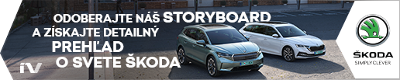 Fotografie k téme:  Škoda Auto› sa v novom desaťročí úspešne riadi stratégiou „Next Level – Škoda Strategy 2030“;› sa usiluje o to, aby sa do roku 2030 pomocou atraktívnych ponúk vo vstupných segmentoch a vďaka ďalším modelom s elektrickým pohonom zaradila medzi päť najpredávanejších značiek v Európe; › smeruje na pozíciu najúspešnejšej európskej automobilky na dôležitých rastových trhoch ako je India a severná Afrika;› v súčasnosti zákazníkom ponúka 12 modelových radov osobných automobilov: Fabia, Rapid, Scala, Octavia, Superb,    Kamiq, Karoq, Kodiaq, Enyaq iV, Enyaq Coupé iV, Slavia a Kushaq;› v roku 2022 dodala zákazníkom po celom svete viac ako 731 000 vozidiel;› je už 30 rokov súčasťou koncernu Volkswagen, jedného z globálne najúspešnejších výrobcov automobilov; › v koncernovom zväzku samostatne vyvíja a vyrába okrem vozidiel aj komponenty ako motory a prevodovky;› prevádzkuje tri výrobné závody v Českej republike, ale výrobné kapacity má aj v Číne, v Rusku, na Slovensku a v Indii, a to väčšinou prostredníctvom koncernových partnerstiev. Okrem toho aj na Ukrajine v spolupráci s lokálnym partnerom.› celosvetovo zamestnáva 45 000 ľudí a je aktívna na viac ako 100 trhoch.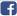 /SkodaAutoSK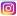 /SkodaAutoSK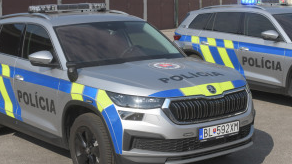 Špeciálne upravené vozidlá Škoda Kodiaq budú zachraňovať životy v službách polície Polícia zatiaľ disponuje dvojicou takýchto                   vozidiel, ktoré budú slúžiť v bratislavskom a nitrianskom kraji, pričom v budúcnosti by mohli takto upravené vozidlá slúžiť v každom regióne             Download                                       Zdroj: MV SR  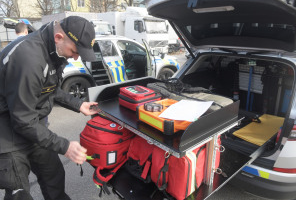 Špeciálne upravené vozidlá Škoda Kodiaq budú zachraňovať životy v službách polície Súčasťou ich výbavy sú prostriedky balistickej ochrany policajtov (balistický štít, vesty, prilby), prostriedky na prekonanie prekážok a zámkov (rebrík, baranidlo, sada páčidiel), telekomunikačné sady, zastavovací pás či prostriedky predlekárskej pomoci (medi-vak, defibrilátor, triážna sada, hasiaci prístroj, apod.)Download                                                     Zdroj: MV SR  